MADONAS NOVADA PAŠVALDĪBA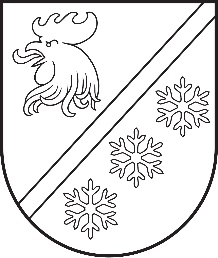 Reģ. Nr. 90000054572Saieta laukums 1, Madona, Madonas novads, LV-4801t. 64860090, e-pasts: pasts@madona.lv___________________________________________________________________________MADONAS NOVADA PAŠVALDĪBAS DOMESIZGLĪTĪBAS UN JAUNATNES LIETU KOMITEJAS SĒDES PROTOKOLS Nr. 12Madonā2023. gada 13. decembrīSēde sasaukta plkst. 12.00Sēdi atklāj plkst. 12.00Sēde notiek attālināti videokonferences platformā ZOOM.Sēdē tika veikts audioieraksts.Sēdi vada : komitejas priekšsēdētāja Valda Kļaviņa Protokolē: lietvede Līga RiekstaSēdi vada : komitejas priekšsēdētāja Valda Kļaviņa Protokolē: lietvede Līga RiekstaSēdē piedalās deputāti: Arvīds Greidiņš, Sandra Maksimova, Zigfrīds Gora, Iveta Peilāne, Artūrs Čačka, Rūdolfs Preiss – nepiedalās 1. – 4. jautājuma izskatīšanā.Sēdē nepiedalās deputāti: Māris Olte, Artūrs Grandāns - attaisnotu iemeslu dēļ.Sēdē piedalās:Administrācijas darbinieki: Solvita Seržāne – Izglītības nodaļas vadītāja, Liene Ankrava – Finanšu nodaļas vadītāja, Artūrs Leimanis – informācijas tehnoloģijas administrators.Pagastu un apvienību pārvalžu vadītāji: Elita Ūdre – Ērgļu apvienības pārvaldes vadītāja.Sēdes vadītāja Valda Kļaviņa iepazīstina ar Madonas novada pašvaldības domes Izglītības un jaunatnes lietu komitejas sēdes darba kārtību.DARBA KĀRTĪBĀ:0. Par darba kārtībuZIŅO: Valda Kļaviņa 1. Par ēdināšanas izdevumu segšanu Madonas novada teritorijā deklarētajiem Kristiāna Dāvida pamatskolas izglītojamajiem no pašvaldības budžeta līdzekļiemZIŅO: Solvita Seržāne 2. Par interešu izglītības programmas licencēšanuZIŅO: Solvita Seržāne 3. Par grozījumu Madonas novada pašvaldības 28.09.2023. lēmumā Nr. 624 “Par Madonas novada pašvaldības Bērnu tiesību aizsardzības sadarbības grupas sastāva apstiprināšanu”ZIŅO: Solvita Seržāne 4. Par grozījumiem Madonas novada pašvaldības domes 24.01.2023. lēmumā Nr. 6 “Par Madonas novada pašvaldības iestāžu amata vienību sarakstu apstiprināšanu”ZIŅO: Solvita Seržāne 5. Informatīvais jautājums - Par grozījumiem Madonas novada pašvaldības 31.08.2022. saistošajos noteikumos Nr. 33 “Kārtība, kādā tiek segti braukšanas izdevumi izglītojamajiem Madonas novadā”ZIŅO: Solvita Seržāne 6. Informatīvais jautājums - Par amatu vienībām izglītības iestādēs (internāta skolotāji un laboranti)ZIŅO: Solvita Seržāne 0. Par darba kārtībuZIŅO: Valda KļaviņaSēdes vadītāja aicina balsot par sēdes darba kārtību.Atklāti balsojot: ar 6 balsīm "Par" (Artūrs Čačka, Arvīds Greidiņš, Iveta Peilāne, Sandra Maksimova, Valda Kļaviņa, Zigfrīds Gora), "Pret" – nav, "Atturas" – nav, "Nepiedalās" – nav, Madonas novada pašvaldības dome NOLEMJ:Apstiprināt 2023. gada 13. decembra Madonas novada pašvaldības domes Izglītības un jaunatnes komitejas sēdes darba kārtību.1. Par ēdināšanas izdevumu segšanu Madonas novada teritorijā deklarētajiem Kristiāna Dāvida pamatskolas izglītojamajiem no pašvaldības budžeta līdzekļiemZIŅO: Solvita SeržāneSAGATAVOTĀJS: Gundega PuķīteSēdes vadītāja aicina balsot par lēmuma projektu.Atklāti balsojot: ar 6 balsīm "Par" (Artūrs Čačka, Arvīds Greidiņš, Iveta Peilāne, Sandra Maksimova, Valda Kļaviņa, Zigfrīds Gora), "Pret" – nav, "Atturas" – nav, "Nepiedalās" – nav, Madonas novada pašvaldības domes Izglītības un jaunatnes lietu komiteja NOLEMJ:Lēmuma projekts:Madonas novada pašvaldībā 2023. gada 1. decembrī saņemts biedrības “Brāļu draudze” 2023. gada 30. novembra iesniegums (pašvaldības lietvedībā reģistrēts ar Nr. 2.1.3.1/23/4421), kurā biedrības “Brāļu draudze” lūdz piešķirt Madonas novada pašvaldības finansējumu tās dibinātās Kristiāna Dāvida pamatskolas izglītojamajiem ēdināšanas izdevumu segšanai.Madonas novada pašvaldības dome 2022. gada 23. augustā apstiprinājusi Madonas novada pašvaldības noteikumus Nr. 26 “Kārtība, kādā piešķir un izlieto pašvaldības budžetā paredzētos līdzekļu Madonas novada pašvaldības izglītības iestāžu izglītojamo ēdināšanas pakalpojumu sniegšanai”. Ņemot vērā, ka ēdināšanas izdevumi tiek segti Madonas novada teritorijā esošo izglītības iestāžu izglītojamajiem, arī Madonas novada teritorijā deklarētajiem Kristiāna Dāvida pamatskolas izglītojamajiem no pašvaldības budžeta līdzekļiem līdz šim ir tikusi nodrošināta ēdināšanas izdevumu apmaksa.Noklausījusies sniegto informāciju, saskaņā ar Pašvaldību likuma 10. panta pirmo daļu, atklāti balsojot: PAR - ___, PRET - ___, ATTURAS - ___, Madonas novada pašvaldības dome NOLEMJ: 1. Noteikt ēdināšanas izdevumu segšanu no pašvaldības budžeta līdzekļiem EUR 1,00 apmērā produktu iegādei vienam izglītojamajam dienā pēc faktiskā apmeklējuma Madonas novada teritorijā deklarētajiem Kristiāna Dāvida pamatskolas izglītojamajiem, par kuriem netiek saņemta valsts budžeta mērķdotācija izglītojamo ēdināšanai.2. Uzdot Madonas novada Centrālās administrācijas Juridiskajai un personāla nodaļai slēgt līgumu ar Kristiāna Dāvida pamatskolas dibinātāju biedrību “Brāļu draudzes” par ēdināšanas izdevumu segšanu.3. Noteikt, ka ēdināšanas izdevumi sedzami no 2023. gada 1. septembra līdz 2024. gada 31. maijam.4. Atzīt par spēku zaudējušu Madonas novada pašvaldības 2022. gada 31. augusta lēmumu Nr. 562 (protokols Nr. 19, 32. p.) “Par ēdināšanas izdevumu segšanu Madonas novada teritorijā deklarētajiem Kristiāna Dāvida pamatskolas izglītojamajiem no pašvaldības budžeta līdzekļiem”.2. Par interešu izglītības programmas licencēšanuZIŅO: Solvita SeržāneSAGATAVOTĀJS: Solvita SeržāneSēdes vadītāja aicina balsot par lēmuma projektu.Atklāti balsojot: ar 6 balsīm "Par" (Artūrs Čačka, Arvīds Greidiņš, Iveta Peilāne, Sandra Maksimova, Valda Kļaviņa, Zigfrīds Gora), "Pret" – nav, "Atturas" – nav, "Nepiedalās" – nav, Madonas novada pašvaldības domes Izglītības un jaunatnes lietu komiteja NOLEMJ:Lēmuma projekts:Ir saņemti: I.Kārkliņas 19.09.2023. iesniegums (reģistrēts Madonas novada pašvaldībā 21.09.2023. Nr.2.1.3.6/23/1513) ar lūgumu piešķirt licenci interešu izglītības programmas “Ritmika” (bērniem vecumā no 3 līdz 5 gadiem) īstenošanai un S.Pulkstenes 31.10.2023. iesniegums (reģistrēts Madonas novada pašvaldībā 31.10.2023. Nr.2.1.3.6/23/1711) ar lūgumu piešķirt licenci interešu izglītības programmas “Silto smilšu nodarbības” (bērniem vecumā no 4 līdz 7 gadiem) īstenošanai.Noklausījusies sniegto informāciju, Saskaņā ar 31.05.2022. Madonas novada pašvaldības saistošajiem noteikumiem Nr.18 “Interešu izglītības un pieaugušo neformālās izglītības programmu licencēšanas kārtība”, atklāti balsojot: Izglītības un jaunatnes lietu komitejas atzinumu, atklāti balsojot: PAR - ___, PRET - ___, ATTURAS - ___, Madonas novada pašvaldības dome NOLEMJ: 1. Izsniegt licenci interešu izglītības programmai “Ritmika” (bērniem vecumā no 3 līdz 5 gadiem, 36 stundas).2. Izsniegt licenci interešu izglītības programmai “Silto smilšu nodarbības” (bērniem vecumā no 4 līdz 7 gadiem ar individuālu stundu skaitu).3. Licences derīgas līdz 2025.gada 31.decembrim.3. Par grozījumu Madonas novada pašvaldības 28.09.2023. lēmumā Nr.624 “Par Madonas novada pašvaldības Bērnu tiesību aizsardzības sadarbības grupas sastāva apstiprināšanu”ZIŅO: Solvita SeržāneSAGATAVOTĀJS: Gundega PuķīteSēdes vadītāja aicina balsot par lēmuma projektu.Atklāti balsojot: ar 6 balsīm "Par" (Artūrs Čačka, Arvīds Greidiņš, Iveta Peilāne, Sandra Maksimova, Valda Kļaviņa, Zigfrīds Gora), "Pret" – nav, "Atturas" – nav, "Nepiedalās" – nav, Madonas novada pašvaldības domes Izglītības un jaunatnes lietu komiteja NOLEMJ:Atbalstīt lēmuma projektu un virzīt izskatīšanai uz domes sēdi.Lēmuma projekts:2023. gada 30. novembrī Madonas novada pašvaldība (turpmāk – Pašvaldība) ar lēmumu Nr. 781 “Par grozījumu Madonas novada pašvaldības Bērnu tiesību aizsardzības sadarbības grupas nolikumā” izdarījusi grozījumu, papildinot Pašvaldības Bērnu tiesību aizsardzības sadarbības grupas nolikumu (apstiprināts ar Pašvaldības domes 2023. gada 30. marta lēmumu Nr. 200 (protokols Nr. 4, 59. p.)) ar 10.6. apakšpunktu, kas nosaka ka Pašvaldības Bērnu tiesību aizsardzības sadarbības grupas sastāvā iekļaujams Madonas novada pašvaldības policijas pārstāvis.Pašvaldības policija 2023. gada 7. decembrī izdevusi rīkojumu Nr. MNP/1.2/23/8, ar kuru darbam Pašvaldības Bērnu tiesību aizsardzības sadarbības grupā norīkota inspektore Iveta Vāvere.Ņemot vērā minēto, nepieciešams veikt grozījumu Pašvaldības 2023. gada 28. septembra lēmumā Nr. 624 (protokols Nr. 18, 70. p.) “Par Madonas novada pašvaldības Bērnu tiesību aizsardzības sadarbības grupas sastāva apstiprināšanu”.Noklausījusies sniegto informāciju, pamatojoties uz Ministru kabineta 2017. gada 12. septembra noteikumu Nr. 545 “Noteikumi par institūciju sadarbību bērnu tiesību aizsardzībā” 5.1. punktu un Pašvaldības Bērnu tiesību aizsardzības sadarbības grupas nolikuma (apstiprināts ar Pašvaldības domes 2023. gada 30. marta lēmumu Nr. 200 (protokols Nr. 4, 59. p.)) 9. un 10.6. punktu, atklāti balsojot: PAR - ___, PRET - ___, ATTURAS - ___, Madonas novada pašvaldības dome NOLEMJ: Izdarīt grozījumu Madonas novada pašvaldības 2023. gada 28. septembra lēmumā Nr. 624 (protokols Nr. 18, 70. p.) “Par Madonas novada pašvaldības Bērnu tiesību aizsardzības sadarbības grupas sastāva apstiprināšanu”, to papildinot ar 1.6. punktu šādā redakcijā:“1.6. Madonas novada pašvaldības policijas inspektore Iveta Vāvere.”.4. Par grozījumiem Madonas novada pašvaldības domes 24.01.2023. lēmumā Nr. 6 “Par Madonas novada pašvaldības iestāžu amata vienību sarakstu apstiprināšanu”ZIŅO: Solvita SeržāneSAGATAVOTĀJS: Artis LauvaSēdes vadītāja aicina balsot par lēmuma projektu.Atklāti balsojot: ar 6 balsīm "Par" (Artūrs Čačka, Arvīds Greidiņš, Iveta Peilāne, Sandra Maksimova, Valda Kļaviņa, Zigfrīds Gora), "Pret" – nav, "Atturas" – nav, "Nepiedalās" – nav, Madonas novada pašvaldības domes Izglītības un jaunatnes lietu komiteja NOLEMJ:Atbalstīt lēmuma projektu un virzīt izskatīšanai uz finanšu un attīstības komitejas sēdi.Lēmuma projekts:Ņemot vērā Jāņa Simsona Madonas mākslas skolas direktores 06.12.2023. iesniegumā Nr. 1-13/25, kas Madonas novada pašvaldībā reģistrēts 07.12.2023. ar Nr.2.1.3.1/23/4501, norādīto un pamatojoties uz Madonas novada pašvaldības iestādes “Centrālās administrācijas” Izglītības nodaļas vadītājas sniegto informāciju, nepieciešams izveidot Jāņa Simsona Madonas Mākslas skolā amata vienību “Lietvedis”, lai nodrošinātu dokumentu aprites procesu izpildi iestādē, kā arī veiktu dokumentu glabāšanu un kārtošanu atbilstoši lietvedības prasībām.Noklausījusies sniegto informāciju, pamatojoties uz Pašvaldību likuma 10. panta pirmo daļu, atklāti balsojot: PAR - ___, PRET - ___, ATTURAS - ___, Madonas novada pašvaldības dome NOLEMJ: 1. Jāņa Simsona Madonas mākslas skolas amata vienību sarakstā, kas apstiprināts ar Madonas novada pašvaldības domes 24.01.2023. lēmumu Nr. 6 (protokols Nr. 1, 6. p.) “Par Madonas novada pašvaldības iestāžu amata vienību sarakstu apstiprināšanu” (8. pielikums), izdarīt šādus grozījumus:1.1. Ar 01.01.2024. Jāņa Simsona Madonas mākslas skolas amata vienību sarakstā izveidot vienu amata vienību “Lietvedis” ar profesijas kodu 3341 04, amata vienību skaitu 0,5, mēnešalgas likmi 820 EUR, mēnešalgas fondu 410 EUR, amata saimi 20.3., amata saimes līmeni II, mēnešalgas grupu 7.2. Uzdot Madonas novada pašvaldības iestāžu vadītājiem, kuru vadīto iestāžu amata vienību sarakstos ir izdarītas izmaiņas ar šo lēmumu, darba tiesiskās attiecības to vadītajās iestādēs organizēt saskaņā ar šajā lēmumā noteikto, ja nepieciešams, izbeidzot, grozot vai nodibinot darba tiesiskās attiecības saskaņā ar darba tiesiskās attiecības regulējošajiem Latvijas Republikā spēkā esošajiem normatīvajā aktiem.3. Uzdot Madonas novada Centrālās administrācijas Finanšu nodaļai, veicot ar darbinieku atlīdzību saistītos aprēķinus un maksājumus, ņemt vērā šajā lēmumā noteiktos grozījumus amata vienību sarakstos.5. Informatīvais jautājums:Par grozījumiem Madonas novada pašvaldības 31.08.2022. saistošajos noteikumos Nr. 33 “Kārtība, kādā tiek segti braukšanas izdevumi izglītojamajiem Madonas novadā”ZIŅO: Solvita SeržāneSAGATAVOTĀJS: Solvita SeržāneSolvita Seržāne informē, lai veiktu grozījumus saistošajos noteikumos, nepieciešams sabiedrības viedoklis. Lēmums tiks gatavots pēc publiskās apspriešanas.6. Informatīvais jautājums:Par amatu vienībām izglītības iestādēs (internāta skolotāji un laboranti)ZIŅO: Solvita SeržāneSAGATAVOTĀJS: Solvita SeržāneSolvita Seržāne iesaka līdz mācību gada beigām šiem darbiniekiem saglabāt esošo atalgojumu. Noslēdzoties mācību gadam pārskatīt atalgojumu.Sēdes darba process, ziņojumi, priekšlikumi, komentāri, diskusijas atspoguļoti sēdes audio ierakstā.Sēdi slēdz 12:46Sēdes vadītāja							V. KļaviņaSēdes protokolists						L. Rieksta